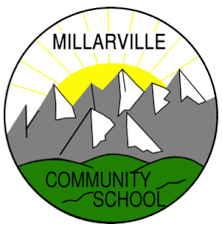 AGENDAMILLARVILLE COMMUNITY SCHOOL COUNCIL
November 8, 2023 at 3:30 pmLearning Commons @ MCSor TEAMS meeting.Join TEAMS Meeting:Meeting ID: 237 425 492 687Passcode: 2DwZSmWe would like to acknowledge the traditional territories of the people of Treaty 7 Region in Southern Alberta and the Métis Nation of Alberta Region 3.Essential Agreement for School Council:Work to maintain a culture of learning and reflectionBalance our speaking and our listeningMaintain a whole-school focus in our discussionsBe open-minded and respectful of all voicesBe willing to consider new things and take risksRespect our agenda and its timelinesList of MCS School Council Meetings for 2023/2024Meetings are held on the first Thursday each month from 3:30-4:30 pm (unless otherwise noted) 
in the Learning Commons.Next Meeting =  December 7 , 2023Review agenda and introductions Approve Minutes of October meetingOctober MinutesTrustee ReportNovember FootnotesAdministrators’ report –  K. Davis and E. BaranyayHUGE thanks for the Potluck provided by parents at Learner Conferences!!!Month Events:Lockdown practicesVolleyball and Triple ballPD Day on Oct. 20Pumpkin PaloozaLearner Conferences on Nov. 2Upcoming Events:Learner Conferences on Nov. 2Remembrance Day on Nov. 10Nov. Reading WeekMinds Matter in MCS Fundraising ReportOld Business:  November presentationNew Business:  Volunteers for Emily and Karla evaluation?Grant money for next year. Any ideas for that?Adjourn